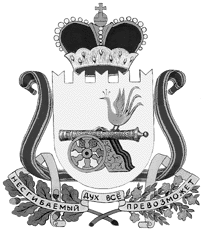 администрация муниципального образования«Вяземский район» смоленской областиПОСТАНОВЛЕНИЕот 23.09.2021 № 1317В соответствии с Градостроительным кодексом Российской Федерации, пунктом 4 статьи 222 Гражданского кодекса Российской Федерации, пунктом 13, 14 статьи 55.32 Градостроительного кодекса Российской Федерации, руководствуясь актом проверки органа муниципального земельного контроля на территории муниципального образования «Вяземский район» Смоленской области  от 25.08.2021 №53,Администрация муниципального образования «Вяземский район» Смоленской области постановляет:Признать самовольной постройкой ограждение, возведенное вокруг земельного участка, государственная собственность на который не разграничена, расположенного по ул. Южная, в районе д. 10, г. Вязьма, Вяземское городское поселение, Вяземский район, Смоленская область, Российская Федерация. Джомидаве Бухути Резоевичу снести самовольную постройку – металлическое ограждение вышеуказанного земельного участка в течение двух месяцев со дня опубликования настоящего постановления.Опубликовать настоящее постановление в газете «Вяземский вестник» и разместить на сайте Администрации муниципального образования «Вяземский район» Смоленской области. Контроль за исполнением данного постановления возложить на заместителя Главы муниципального образования «Вяземский район» Смоленской области Лосевым В.Г.И.п. Главы муниципального образования «Вяземский район» Смоленской области                                           В.П. БеленкоИсполнитель: председателькомитета по архитектуре и землеустройству                                                В.Б. Волков                                                                                                                                     2-46-28Разработал: главный специалист юридического отдела                                                                                      Е.В. Цуркова                                                                                                                                     2-39-61 ВЫЗЫ:Заместитель Главы муниципального образования                                 В.Г. ЛосевНачальник юридического отдела                       отпуск                           В.П. БерезкинаИ.о. начальника юридического отдела                                                    Г.И. СкориковаНачальник отдела информационной политикии информационных технологий                                                               А. Г. Павлов Главный специалист отдела муниципальной службы                                                                           Л.В. ИкатоваРазослать: прокурору, КАиЗ, Вяземский отдел росреестра по Смоленской области, КИО, заявителю - 3 экз.Экз.7 + 1 в эл.видеВерсия на бумажном носителе идентична версии электроннойО признании объекта самовольной постройкой и сносе объекта